ABM Pilot Design FrameworkGoal Setting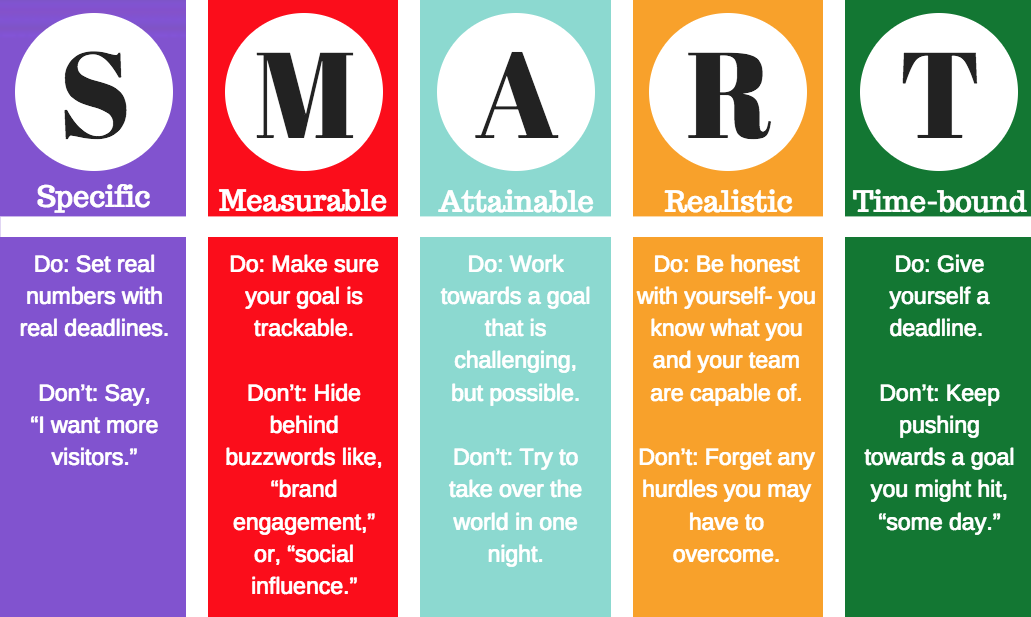 Best Fit Account Research90-day ABM Pilot DesignComplete highlighted elements now and the rest laterSpecific(why is this important now)Measurable(how will you know if this was successful?)Attainable and Realistic(be realistic and can you get buy-in to this?)Timebound90-daysExternal BarriersInternal BarriersInsightsWhat do you wish you knew that would help you determine best fit accounts and targets?[Complete this]What additional data and insights would help you narrow down your best fit accounts?[Highlight]FirmographicGeographyEmployeesRevenueMarket SegmentTechnologyAdditional characteristicsOrganization size is a good fitIn the right geographyRevenue potential is highSales cycles are shorter than averageAligned with company objectivesFinancial viabilityAbility to sell to themRelationshipsCompetitorsStabilityThird-party relationshipsSales HistoryLeadLapsed OppLive OppCustomerLoyal CustomerLapsed CustomerPositioningCompetitor’s CustomerFrequent web site visitorsHandraiserIntentIntent to buyInterest in categoryActively researchingCompetitor’s customerPersona matchWhat data and insights would help you determine who is in-market?[Highlight]Sales HistoryLeadLapsed OppLive OppCustomerLoyal CustomerLapsed CustomerPositioningCompetitor’s CustomerFrequent web site visitorsHandraiserIntentIntent to buyInterest in categoryActively researchingCompetitor’s customerPersona matchGoal (from Exercise #1)Who will be involved in this project?Sales:Marketing:Other:Executive sponsor:Which flavor ABM will you focus on?1:11:Few1ManyHow many accounts do you want to engage in this experiment?What data and insights are critical for you to gain for this pilot to be successful?Which persona will you target? What are you trying to achieve with this persona?What assets do you have to hand to achieve this?Content:Data:Events:Is there anything new you know you will need?What technology do you have now that you can implement this with?Web analytics? CRM? Email analytics?What else?Is there anything else that is a must have that will require additional budget?Why is this critical?How will you measure success?What budget is needed?